Assemblée générale du Conseil Elzéar-Goulet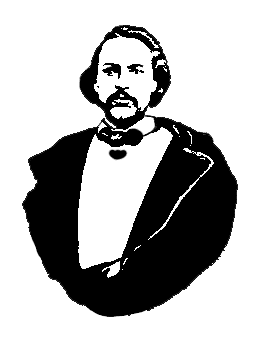 14 janvier 2015  ◊  19 h 30  ◊  Salle Sportex (1341), USB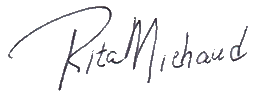 Procès-verbal préparé et soumis par Rita Michaud :				SecrétaireSignatures: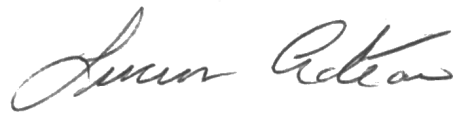 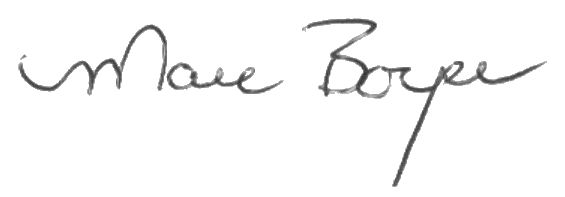 Président	Vice-présidentExécutifMarc Boyer– PrésidentLucien Croteau– Vice-président  Rita Michaud– SecrétaireRoger Hupé– TrésorierAndré Carrier– Président-sortant  (absent)Roland Lavallée– AinéFrances Lemay Sibelleau– Ainée  (absent)Jonelle Hupé– Jeunesse  (absente)David Dandeneau– Historien  (absent)Membres et InvitésEvelyn CarrierAgnès RémillardMurielle GrantGinette Simard#15-01-14-011)Ouverture de la réunion – Marc BoyerPrière d’ouverture – Rita Michaud#15-01-14-022)Adoption de l’ordre du jourProposé par Roland LavalléeAppuyé par Roger HupéAdopté#15-01-14-033)Adoption et suivi du procès-verbal du 26 novembre 2014Proposé par Lucien CroteauAppuyé par Ginette SimardAdopté#15-01-14-03.13.1)Présentation Métis aux Scouts du 2 déc.  25 (St. Andrew's Anglican Church)Marc Boyer décrit le déroulement de la présentation au sujet de l’histoire et la culture métis. Les Scouts dansent la ronde, font la jambette, écoutent l'histoire « Le violon de mon pépère ».  Ils reçoivent des écussons pour leur participation à l’activité métis/autochtone.   Ils dégustent du bannok avec confiture aux bleuets sauvages de Neechi Foods (rue Main).Tous les jeunes se sont bien amusés et on dit merci au Conseil pour cette belle activité.  Merci aussi à André Carrier pour le don des livrets « Le violon de mon pépère » que les jeunes et leurs parents ont aussi bien appréciés.#15-01-14-03.23.2)Achat de ceintures EtchiboyLe CÉ-G achète plusieurs ceintures fléchées d’Etchiboy pour les donner aux membres qui donnent beaucoup de leur temps au Conseil.  C’est surtout pour appuyer une entreprise métisse qui a de bons liens avec la communauté franco-métis depuis longtemps.#15-01-14-044)Rapport financierProposé par Roger HupéAppuyé par Rita MichaudAdopté#15-01-14-055)Activités de nos partenaires#15-01-14-05-15.1)l’Union nationale métisse Saint Joseph du ManitobaLe nouveau conseil 2014-2015 de l’Union nationale :	Paulette Duguay	- Présidente	Mona Moquin 		- Vice-Présidente	Lisa Savoie		- Trésorière	Crystal Desrosiers	- SecrétaireIl y aura un vin fromage au Chalet Riel le 29 janvier 2015.  Les membres du C-EG sont invités.Roland Lavallée nous explique que Billy Joe Delaronde présente l'histoire au sujet de la cloche de Batoche et Robert Falcon-Oulette fait une présentation.#15-01-14-05-25.2)La MMFAndré Carrier est absent.#15-01-14-066)Affaires nouvelles#15-01-14-06-16.1)Auberge du Violon 2015L’Auberge commence le 14 février 2015.  Les soirées rassemblent les familles.Réunion des capitaines le 15 janvier.  Le CÉ-G encourage ses partenaires de trouver des bénévoles pour que l’évènement soit un grand succès.   Marc Boyer après 6 ans comme coordinateur bénévole va faire la transition des responsabilités cette année.#15-01-14-06-26.5)AGA 2015 du CÉG L’AGA 2015 du Conseil aura lieu à l’Université de Saint-Boniface le 18 mars 2015 à 19h30 au Salon Sportex.Rita Michaud s'informe au sujet de la nourriture.  Elle partagera les détails et le cout avec Marc Boyer.   Les membres du conseil demandent des plats de fruits, légumes, fromages, cornichons, wraps et petits gâteaux pour environ 20 à 25 personnes.#15-01-14-077)Tirage 50/50#15-01-14-088)Tirage de prix de présence#15-01-14-099)AjournementProposé par Lucien CroteauLa prochaine réunion AGA du Conseil aura lieu le 18 mars 2015 au Salon Sportex , Salle 1341 à 19h30.